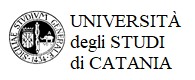 DIPARTIMENTO DI SCIENZE CHIMICHE Corso di Laurea in A.A.  REGISTRO DELLE LEZIONI Docente: _______________________________________________Insegnamento: __________________________________________CFU: ____Giorni di lezione da:________ 	 a: __________ore lezione frontale: ___________ore attività pratiche: ____________Firma Docente Titolare dell’insegnamento Il Presidente del Corso di Laurea Il Direttore del Dipartimento Data: __________                          Durata espressa in ore: ______                          Data: _____________                           Durata espressa in ore: ___  Lezione frontale         Attività pratiche   Lezione frontale         Attività pratiche Descrizione Attività: Descrizione Attività: Data: __________                          Durata espressa in ore: ______                          Data: _____________                           Durata espressa in ore: ___  Lezione frontale         Attività pratiche   Lezione frontale         Attività pratiche Descrizione Attività: Descrizione Attività: Data: __________                          Durata espressa in ore: ______                          Data: _____________                           Durata espressa in ore: ___  Lezione frontale         Attività pratiche   Lezione frontale         Attività pratiche Descrizione Attività: Descrizione Attività: Data: __________                          Durata espressa in ore: ______                          Data: _____________                           Durata espressa in ore: ___  Lezione frontale         Attività pratiche   Lezione frontale         Attività pratiche Descrizione Attività: Descrizione Attività: Data: __________                          Durata espressa in ore: ______                          Data: _____________                           Durata espressa in ore: ___  Lezione frontale         Attività pratiche   Lezione frontale         Attività pratiche Descrizione Attività: Descrizione Attività: Data: __________                          Durata espressa in ore: ______                          Data: _____________                           Durata espressa in ore: ___  Lezione frontale         Attività pratiche   Lezione frontale         Attività pratiche Descrizione Attività: Descrizione Attività: Data: __________                          Durata espressa in ore: ______                          Data: _____________                           Durata espressa in ore: ___  Lezione frontale         Attività pratiche   Lezione frontale         Attività pratiche Descrizione Attività: Descrizione Attività: Data: __________                          Durata espressa in ore: ______                          Data: _____________                           Durata espressa in ore: ___  Lezione frontale         Attività pratiche   Lezione frontale         Attività pratiche Descrizione Attività: Descrizione Attività: Data: __________                          Durata espressa in ore: ______                          Data: _____________                           Durata espressa in ore: ___  Lezione frontale         Attività pratiche   Lezione frontale         Attività pratiche Descrizione Attività: Descrizione Attività: Data: __________                          Durata espressa in ore: ______                          Data: _____________                           Durata espressa in ore: ___  Lezione frontale         Attività pratiche   Lezione frontale         Attività pratiche Descrizione Attività: Descrizione Attività: Data: __________                          Durata espressa in ore: ______                          Data: _____________                           Durata espressa in ore: ___  Lezione frontale         Attività pratiche   Lezione frontale         Attività pratiche Descrizione Attività: Descrizione Attività: Data: __________                          Durata espressa in ore: ______                          Data: _____________                           Durata espressa in ore: ___  Lezione frontale         Attività pratiche   Lezione frontale         Attività pratiche Descrizione Attività: Descrizione Attività: Data: __________                          Durata espressa in ore: ______                          Data: _____________                           Durata espressa in ore: ___  Lezione frontale         Attività pratiche   Lezione frontale         Attività pratiche Descrizione Attività: Descrizione Attività: Data: __________                          Durata espressa in ore: ______                          Data: _____________                           Durata espressa in ore: ___  Lezione frontale         Attività pratiche   Lezione frontale         Attività pratiche Descrizione Attività: Descrizione Attività: Data: __________                          Durata espressa in ore: ______                          Data: _____________                           Durata espressa in ore: ___  Lezione frontale         Attività pratiche   Lezione frontale         Attività pratiche Descrizione Attività: Descrizione Attività: Data: __________                          Durata espressa in ore: ______                          Data: _____________                           Durata espressa in ore: ___  Lezione frontale         Attività pratiche   Lezione frontale         Attività pratiche Descrizione Attività: Descrizione Attività: Data: __________                          Durata espressa in ore: ______                          Data: _____________                           Durata espressa in ore: ___  Lezione frontale         Attività pratiche   Lezione frontale         Attività pratiche Descrizione Attività: Descrizione Attività: Data: __________                          Durata espressa in ore: ______                          Data: _____________                           Durata espressa in ore: ___  Lezione frontale         Attività pratiche   Lezione frontale         Attività pratiche Descrizione Attività: Descrizione Attività: Data: __________                          Durata espressa in ore: ______                          Data: _____________                           Durata espressa in ore: ___  Lezione frontale         Attività pratiche   Lezione frontale         Attività pratiche Descrizione Attività: Descrizione Attività: Data: __________                          Durata espressa in ore: ______                          Data: _____________                           Durata espressa in ore: ___  Lezione frontale         Attività pratiche   Lezione frontale         Attività pratiche Descrizione Attività: Descrizione Attività: Data: __________                          Durata espressa in ore: ______                          Data: _____________                           Durata espressa in ore: ___  Lezione frontale         Attività pratiche   Lezione frontale         Attività pratiche Descrizione Attività: Descrizione Attività: Data: __________                          Durata espressa in ore: ______                          Data: _____________                           Durata espressa in ore: ___  Lezione frontale         Attività pratiche   Lezione frontale         Attività pratiche Descrizione Attività: Descrizione Attività: Data: __________                          Durata espressa in ore: ______                          Data: _____________                           Durata espressa in ore: ___  Lezione frontale         Attività pratiche   Lezione frontale         Attività pratiche Descrizione Attività: Descrizione Attività: Data: __________                          Durata espressa in ore: ______                          Data: _____________                           Durata espressa in ore: ___  Lezione frontale         Attività pratiche   Lezione frontale         Attività pratiche Descrizione Attività: Descrizione Attività: Data: __________                          Durata espressa in ore: ______                          Data: _____________                           Durata espressa in ore: ___  Lezione frontale         Attività pratiche   Lezione frontale         Attività pratiche Descrizione Attività: Descrizione Attività: Data: __________                          Durata espressa in ore: ______                          Data: _____________                           Durata espressa in ore: ___  Lezione frontale         Attività pratiche   Lezione frontale         Attività pratiche Descrizione Attività: Descrizione Attività: Data: __________                          Durata espressa in ore: ______                          Data: _____________                           Durata espressa in ore: ___  Lezione frontale         Attività pratiche   Lezione frontale         Attività pratiche Descrizione Attività: Descrizione Attività: 